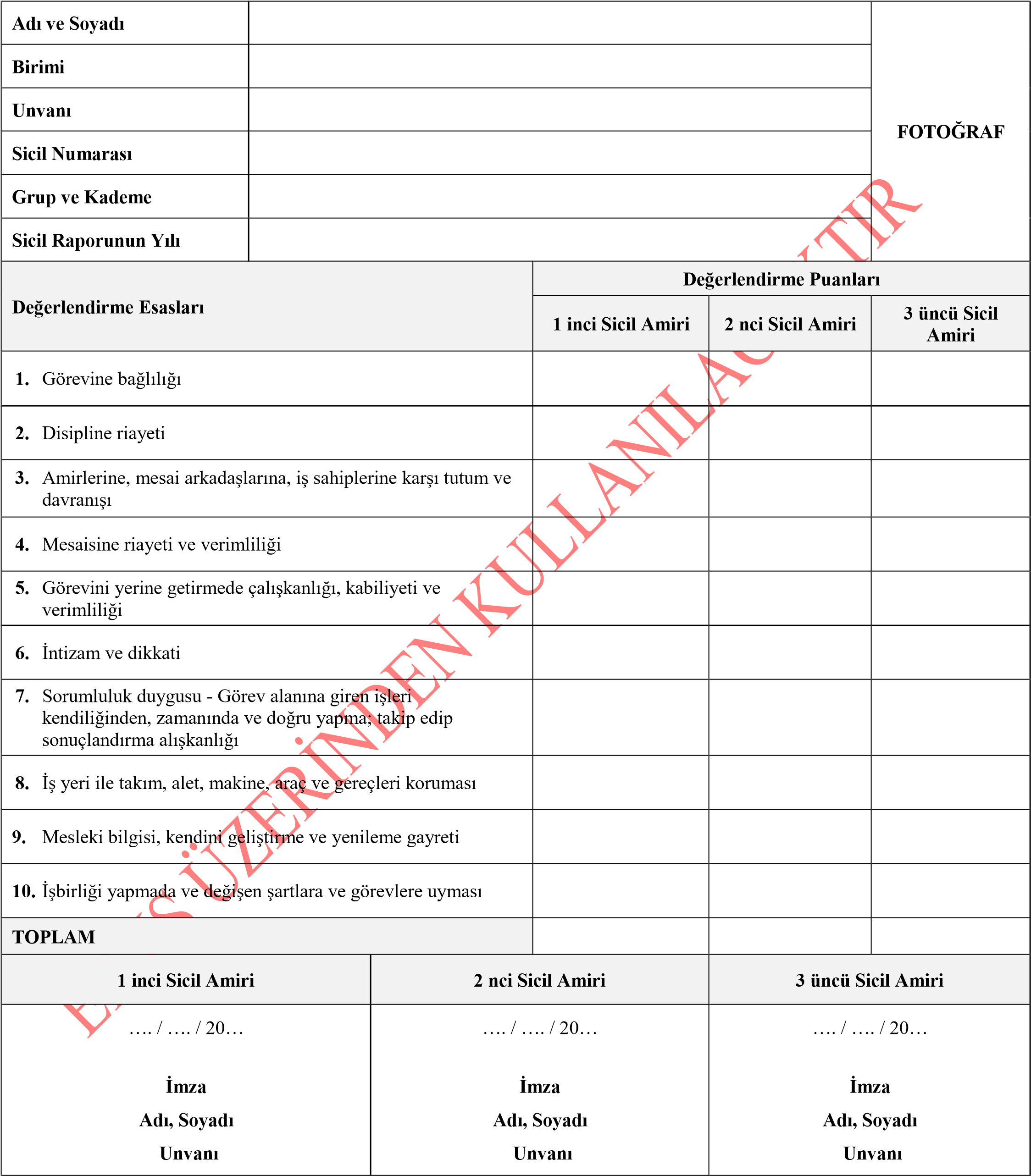 Not: Bu Form EBYS’de tanımlandığı şekilde kullanılacaktır. Islak imzalı olarak kullanılmayacaktır. 